Паспорт школьного спортивного клуба «ЧАЙКА»ЭССЕНаш клуб «Чайка» - наша гордость»Три года назад в промышленном районе города Рыбинска открылось после капитального ремонта здание школы №11. Надо отметить, микрорайон Копаево - городская окраина, где  отсутствуют социокультурные и спортивные учреждения. Поэтому-то  новая школа стала центром культуры, спорта, досуга и общения.  В ней есть большой оборудованный спортивный зал, малый спортивный зал для занятий на тренажёрах и в секции самбо.  Для занятий  на открытом воздухе оборудована спортивная зона, представляющая собой комплекс, который включает универсальную спортивную площадку, гимнастическую площадку, полосу препятствий, беговую дорожку и прыжковую яму.  Для жителей района этот спорткомплекс – настоящий островок жизни. Сюда тянутся  по вечерам и  дети, и  молодежь, и взрослое население. Насколько наша школа важна для микрорайона – судите сами. В ней обучается более 420 детей и подростков, в том числе дети из многодетных и малообеспеченных семей, опекаемые, приемные, дети с ограниченными возможностями здоровья и состоящие на учете за различные правонарушения.В последние годы появилась еще одна  проблема. Современные школьники сутками не выпускают из рук мобильные телефоны, часами «пропадают» в социальных сетях и онлайн-играх,  теряют эмоциональную остроту  живого общения.   Но есть прекрасная альтернатива такому образу жизни – это спорт!  Кто занимается спортом, тот всегда бодр и весел,  любит жизнь и наполняет жизнь других людей  позитивом.И не случайно школа взяла на себя  роль центра спортивной занятости жителей микрорайона. А объединяет всех, кто любит активный образ жизни, школьный  спортивный клуб «Чайка» - союз здоровья, общения и оптимизма!Пусть наш клуб еще совсем молодой, но он основан на  давних спортивных традициях. «Чайка» не только объединяет спортивные секции и кружки, но и организует сдачу норм Всероссийского комплекса ГТО, проводит соревнования, конкурсы и спортивные праздники. Учащиеся кадетского класса МЧС, а они все являются членами ШСК, отрабатывают меткость стрельбы из винтовок в мобильном пневматическом тире с пулестопом. В одно мгновение спортивный зал может превратиться в полигон для пожарно-прикладного спорта, и кадеты начинают атаковать «вершины» окон для тушения условного пожара, раскатывать пожарные рукава.  Мы гордимся успехами кадетского класса  МЧС.Ещё одна отличительная черта нашего спортивного клуба – это воспитание у школьников чувства патриотизма. Сохранению памяти об известных земляках способствуют ежегодные городские соревнования по биатлону «От медали спортивной к медали боевой». Этот турнир посвящен памяти ветерана Великой Отечественной войны С.К. Костина, который проработал в школе учителем начальной военной подготовки более 10 лет. Наша школа удостоена чести носить его славное имя. Так повелось, что ведущим видом спорта у нас всегда былилыжные гонки. Любовь к ним привил учитель физкультуры, Заслуженный работник физической культуры, основатель детского лыжного спорта в Рыбинске М.В. Трусов. После ухода на пенсию он всегда был главным судьей на школьных соревнованиях по лыжным гонкам и биатлону. Этой зимой впервые прошли массовые клубные соревнования по лыжным гонкам, посвященные памяти учителя и выдающегося тренера, на которых главным судьей была его дочь.Впрочем, не только дети, но и взрослые жители микрорайона (в вечернее время) тренируются на базе клуба. В большом спортивном зале проходят состязания по волейболу среди взрослых команд разных районов Рыбинска.Наш клуб  открыт для каждого ребёнка, его родителей, учителей. Здесь каждый может найти для себя интересный вид спорта, такой как  шахматы и шашки, теннис, легкая атлетика, лыжные гонки, самбо, футбол, волейбол, баскетбол и другие. Соревнования по игровым видам спорта сближают детей. Мальчишки и девчонки разного возраста поддерживают друг друга, учатся мастерству и гордятся  общими успехами клуба, в команде едины малыши и старшеклассники, здесь нет «трудных» и «благополучных». И в этом сила команды, которую «Чайка» окрыляет на спортивные рекорды!Так пусть наш школьный спортивный клуб станет для ребят первой ступенькой к здоровому и успешному будущему! Спортивные достижения членов школьного спортивного клуба «Чайка» в физкультурных мероприятиях за 2017/2018 учебный годНоминация участника конкурсаЛучший городской школьный клубНазвание ШСК«Чайка»Год создания01.12.2017Эмблема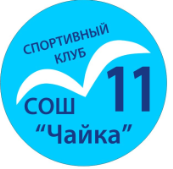 ДевизНам, смелым сильным и ловким, со спортом всегда по пути!ИноеМайка-номер, 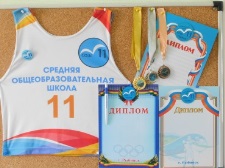 дипломы, медали,ручки - сувенирыПолное название общеобразовательной организации,на базе, который создан ШСКМуниципальное общеобразовательное учреждение средняя общеобразовательная школа № 11 имени С.К. КостинаШСК является: по форме создания:структурное подразделение общеобразовательной организациипо охвату населения:школьныйКоличество членов ШСК по следующим уровням образования: (Статистические данные предоставляются в % от общего количества членов ШСК на март 2017- 2018 учебного года):65%начальное общее образование60%основное общее образование70%среднее общее образование60%Персональный информационный ресурс ШСК:sch11@rybadm.ruв сети интернет (персональный сайт клуба или страница на сайте)страница на сайте№п/пУровеньмероприятия( школьный, муниципальный, региональный, всероссийский)Наименования мероприятияДатаРезультат1школьныйРусские шашкиянварь5%2школьныйШахматыянварь7%3школьныйНастольный теннисдекабрь9%4школьныйПодтягиваниемарт15%5школьныйОтжиманиямарт15%6школьныйЛыжные гонкифевраль30%7школьныйСтрельба из пневматической винтовкифевраль13%8школьныйЛегкая атлетика (бег 30, 60, 100 м, 500-1000 м, прыжки в длину, прыжки в высоту, метание)апрель-май33%9муниципальныйКросс 6×1000 по пересеченной местностисентябрьучастие10муниципальныйВолейболянварь2 место11муниципальныйБаскетболфевральУчастие12муниципальныйБыстрая лыжняфевраль1 место13муниципальныйНастольный теннисноябрь1 место14муниципальныйШашкиноябрь2 место15муниципальныйШахматыноябрьУчастие16муниципальный«Шиповка юных»апрельучастие17муниципальныйВеселые стартыноябрь1 место (3 класс), 2 место (4 класс)18муниципальныйБиатлонмарт1место19муниципальныйХоккей «Золотая шайба»январь2 место20муниципальныйПожарно-прикладная эстафетаоктябрь1место21муниципальный«Настраже правопорядка»ноябрь2 место22муниципальный«Кожаный мяч», футболапрельучастие23муниципальныйЭстафета, посвященная 9 маямайучастие24муниципальный«Быстрая лыжня», эстафетафевраль3 место25муниципальныйКвест-игра «Пройди путь героя»март3 место26региональныйОбластной смотр-конкурс кадетских классов Ярославской области «Ярославский кадет-2018»май2 место27всероссийскийVI международный слет кадет России и ближнего Зарубежье «Кадетское содружество»октябрьучастие